~~新竹女中第36期家長讀書會邀請函~~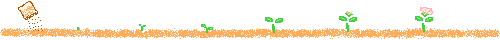 親愛的家長朋友：您好！    生命是一場冒險之旅，而家庭就是精煉我們的場域，與孩子一起分享學習之旅，藉著閱讀，從中結識新夥伴、聽聽新觀念或是分享生活經驗，相信會增添不少與孩子交談的話題，在此，熱情邀請您加入新竹女中第36期家長讀書會。本期讀書會主題為：邁向心靈自由的旅程    暑假過後，孩子們又進入人生的另一階段，身為父母的我們，要貼近孩子的心，首先也要關注自己的心，好使我們更有能力陪同孩子學習在自己的生命槓桿上正確施力，也透過我們回應內心召喚的經驗，協助孩子更獨立自主，為自己創造良好情緒環境，也為親子間累積更多愛的能量！進行方式：透過導讀、體驗活動，與文本及影像交流也與自己和團體成員對話。帶領講師：楊惠娟心理師。參加對象：本校學生家長40名，以在校學生家長優先；有剩餘名額開放社區家長。    參加人數說明：以往我們總希望將好活動與更多家長分享，期待能給予家長更多自我成長機會，我們也樂於這樣做，此次在活動更細緻考量，希望參與讀書會的家長能有更多深度互動、心靈分享，成員在團體內更有信任感、更多互動練習，如此才能讓學習從大腦、走向內心、帶入生活，因此請大家包容我們在這次的活動中限制了人數。    對於此次向隅的讀書會夥伴，也許我們可以把時間留下來給其他的活動，例如每學期我們亦會另外辦理親職講座，這樣的大型講座活動，就歡迎舊雨新知多多給予我們支持唷！報名方式：網路報名，報名網址：https://goo.gl/J1NRWw(可上竹女網站首頁連結)報名期間：即日至107年9月18日16：00止我們希望：提供心靈交流成長平台，增進相互支持的力量，達到快樂做自己的目標。上課地點：新竹女中行政大樓二樓會議室報名截止時間：107年9月18日16：00止連絡電話：545-6611#611彭小姐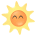 歡迎各位家長參與，期待與您相遇在竹女讀書會!課程時間表       書籍資訊：第一本：《愛在光中》，出版社：啟示出版社，定價240元，代售180元。第二本：《因為尋找，所以看見：一個人的朝聖之路》，出版社：時報出版社，定價399元，代售300元。次數日期時  間內    容    主    題備   註一9/27（四）09:00~10:30始業式簡介《愛在光中》帶領人：楊惠娟心理師清華大學諮商中心兼任諮商師一9/27（四）10:40~11:30簡介《因為尋找，所以看見〜一個人的朝聖之路》帶領人：楊惠娟心理師清華大學諮商中心兼任諮商師二10/11（四）09:00~10:30《愛在光中》(1〜7)帶領人：楊惠娟心理師清華大學諮商中心兼任諮商師二10/11（四）10:40~11:30《愛在光中》(8〜15)帶領人：楊惠娟心理師清華大學諮商中心兼任諮商師三10/25（四）09:00~10:30《愛在光中》(16〜23)帶領人：楊惠娟心理師清華大學諮商中心兼任諮商師三10/25（四）10:40~11:30《愛在光中》(24〜31)帶領人：楊惠娟心理師清華大學諮商中心兼任諮商師四11/8（四）09:00~10:30《因為尋找，所以看見〜一個人的朝聖之路》(1〜8)帶領人：楊惠娟心理師清華大學諮商中心兼任諮商師四11/8（四）10:40~11:30《因為尋找，所以看見〜一個人的朝聖之路》(9〜15)帶領人：楊惠娟心理師清華大學諮商中心兼任諮商師五11/22（四）09:00~10:30影像與對話帶領人：楊惠娟心理師清華大學諮商中心兼任諮商師五11/22（四）10:40~11:30分享與回饋帶領人：楊惠娟心理師清華大學諮商中心兼任諮商師